Meeting Information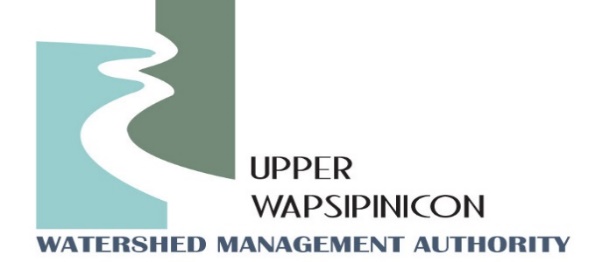 November 29th, 20221:30 pmAgendaCall to orderApproval of AgendaRoll call and IntroductionsApproval of the September 13th, 2022 MinutesNew Business Watershed Coordinator Update - Ross and Tori: Upcoming grants and projects updateWater Sampling for 2022 season CompleteFiscal Year 2024 Funding request for Counties Fontana Park Project Update – Dan Cohen, Buchanan CCBPublic Comment/ Other Partner Updates: Opportunity for partners in attendance to update the WMA board on upcoming events or related projects. Next Meeting Date: TBD: March 2023In-Person LocationFontana Park Nature Center1883 125th St.Hazleton, Iowa 50641Virtual Location/Zoom Link: https://us02web.zoom.us/j/83378766067?pwd=aHFZeVVBQzR5bnJkclR2YlJhMkk0UT09Meeting ID: 833 7876 6067Passcode: 701151One tap mobile+16469313860,,